Нормы пожарной безопасности НПБ 243-97
"Устройства защитного отключения. Требования пожарной безопасности. Методы испытаний"
(введены в действие приказом ГУГПС МВД РФ от 8 сентября 1997 г. N 59)
(с изменениями от 2 октября 2001 г.)Protective devices. Requirements of fire safety. Test methodsДата введения 1 октября 1997 г.Вводятся впервые 1. Область применения                                                    2. Нормативные ссылки                                                    3. Термины и определения                                                 4. Требования пожарной безопасности                                      5. Испытания устройств защитного отключения                              Приложение 1. Функциональные характеристики УЗО-Д                        Приложение 2. Устройство для вдавливания шарика                         Настоящие НПБ устанавливают требования пожарной безопасности к устройствам защитного отключения, предназначенным для предотвращения пожаров от электроустановок, а также методы их испытания.1. Область применения1.1. Настоящие НПБ распространяются на устройства защитного отключения, управляемые дифференциальным током (далее УЗО-Д), используемые в электрических сетях переменного тока с номинальным напряжением не выше 440 В и номинальным током не более 200 А, которые поставляются на территорию Российской Федерации, включая УЗО-Д, по импорту и изготавливают на экспорт.1.2. Настоящие нормы устанавливают требования к УЗО-Д при их конструировании, монтаже и сертификации с целью обеспечения пожарной безопасности электроустановок вновь строящихся и реконструируемых жилых и общественных зданий (далее зданий) независимо от форм собственности и ведомственной принадлежности, а также методы сертификационных испытаний УЗО-Д на пожарную опасность.1.3. Для обеспечения пожарной безопасности электроустановок при применении УЗО наряду с настоящими нормами следует также руководствоваться стандартами, Правилами пожарной безопасности, Правилами устройства электроустановок и другими утвержденными в установленном порядке нормативными документами, регламентирующими требования пожарной безопасности при изготовлении и эксплуатации УЗО-Д.1.4. Требования настоящих норм не распространяются на УЗО-Д, используемые в пожаро- и взрывоопасных зонах.Изменением N 1, утвержденным приказом ГУГПС МВД РФ от 2 октября 2001 г. N 67, раздел 1 настоящих НПБ дополнен пунктом 1.51.5. К штепсельным розеткам, вилкам и соединителям со встроенными УЗО-Д необходимы дополнительные или особые требования.2. Нормативные ссылкиВ настоящем нормативном документе использованы ссылки на следующие стандарты:ГОСТ 27473-87 Материалы электроизоляционные твердые. Метод определения сравнительного и контрольного индексов трекингостойкости во влажной среде.ГОСТ 27483-87 Испытания на пожароопасность. Методы испытаний. Испытания нагретой проволокой.ГОСТ 27924-88 Испытания на пожароопасность. Методы испытаний. Испытания на плохой контакт при помощи накальных элементов.ГОСТ 27484-87 Испытания на пожароопасность. Методы испытаний. Испытания горелкой с игольчатым пламенем.ГОСТ 12.1.155-85 Устройства защитного отключения. Классификация. Общие технические требования.ГОСТ 12.1.004-91 ССБТ. Пожарная безопасность. Общие требования.ГОСТ Р 50807-95 Устройства защитные, управляемые дифференциальным (остаточным) током. Общие требования и методы испытаний.ГОСТ 28779-90 Материалы электроизоляционные твердые. Методы определения воспламеняемости под воздействием источника зажигания.ГОСТ Р 50669-94 Электроснабжение и электробезопасность мобильных (инвентарных) зданий из металла или с металлическим каркасом для уличной торговли и бытового обслуживания населения. Технические требования.ГОСТ Р 50007-92 Совместимость технических средств электромагнитная. Устойчивость к микросекундным импульсным помехам большой энергии. Технические требования и методы испытаний.ГОСТ Р 50571.2-94 Электроустановки зданий. Часть 3. Основные характеристики.ГОСТ Р 50345-92 Автоматические выключатели для защиты от сверхтоков бытового и аналогичного назначения.ГОСТ 15150-69 Машины, приборы и другие технические изделия. Исполнения для различных климатических районов. Категории, условия эксплуатации, хранения и транспортирования в части воздействия климатических факторов внешней среды.СНиП 3.05.06-85 Электротехнические устройства.Изменением N 1, утвержденным приказом ГУГПС МВД РФ от 2 октября 2001 г. N 67, раздел 2 настоящих НПБ дополнен абзацем следующего содержания:ГОСТ Р МЭК 335-1-94 Безопасность бытовых и аналогичных электрических приборов. Общие требования и методы испытаний.3. Термины и определенияУЗО-Д - механический коммутационный аппарат или совокупность элементов, которые при достижении (превышении) дифференциальным током заданного значения при определенных условиях эксплуатации должны вызвать размыкание контактов.УЗО-Д, функционально независимое от напряжения электросети - устройство защитного отключения, функционирование которого не зависит от наличия напряжения в сети.УЗО-Д, функционально зависимое от напряжения сети - устройство защитного отключения, функционирование которого зависит от наличия напряжения в сети.УЗО-Д с автономным вспомогательным встроенным источником питания - устройство защитного отключения, функционирование которого зависит от встроенного в него вспомогательного источника питания.Номинальное напряжение - указанное изготовителем действующее значение напряжения, при котором обеспечивается работоспособность УЗО-Д.Номинальный ток нагрузки - указанное изготовителем значение тока, которое УЗО-Д может пропускать в продолжительном режиме работы.Номинальный отключающий дифференциальный ток - указанное изготовителем значение дифференциального тока, которое вызывает отключение УЗО-Д при заданных условиях эксплуатации.Номинальный неотключающий дифференциальный ток - указанное изготовителем значение дифференциального тока, которое не вызывает отключения УЗО-Д при заданных условиях эксплуатации.Сверхток - ток, значение которого превосходит наибольшее рабочее значение тока.Время отключения (время срабатывания) УЗО-Д - промежуток времени между моментом внезапного возникновения отключающего дифференциального тока и моментом выполнения функции данного устройства до полного гашения дуги.Номинальный условный ток короткого замыкания - указанное изготовителем действующее значение ожидаемого тока, которое способно выдержать УЗО-Д, защищаемое устройством защиты от коротких замыканий при заданных условиях эксплуатации, без необратимых изменений, нарушающих его работоспособность.4. Требования пожарной безопасности4.1. Требования к функциональным характеристикам и конструкции УЗО-Д4.1.1. Функциональные характеристики УЗО-Д должны соответствовать требованиям, изложенным в ГОСТ 50807-95.Примечание - Значения функциональных характеристик УЗО-Д приведены в приложении 1.4.1.2. УЗО-Д не должно производить автоматическое повторное включение. Проверка проводится испытанием по п.5.3.4.1.3. УЗО-Д не должно производить автоматическое отключение потребителя от сети при снятии напряжения сети.Проверка проводится испытанием по п.5.4.4.1.4. УЗО-Д не должно иметь автономного вспомогательного источника питания.4.1.5. Максимальное время отключения УЗО-Д должно быть не более 0,5 с.Проверка проводится испытанием по п.5.5.4.1.6. УЗО-Д должно сохранять свою работоспособность при напряжении сети в пределах от 0,6 до 1,2 его номинального напряжения.Проверка проводится испытаниями по п.5.5.4.1.7. УЗО-Д должны сохранять свою работоспособность после достижения температуры окружающей среды 100°С.Проверка проводится испытанием по п.5.6.4.1.8. Ток срабатывания УЗО-Д для предотвращения пожаров от электроустановок, как правило, не должен превышать 0,3 А. Допускается увеличение тока срабатывания до 0,5 А при установке УЗО-Д на головных участках разветвленной электрической сети или для обеспечения селективности последовательно включенных устройств.Проверка проводится испытанием по п.5.5.4.1.9. УЗО-Д не должно срабатывать при воздействии импульсных помех в соответствии с требованиями ГОСТ Р 50007.При испытании степень жесткости должна быть равна 1.4.1.10. Номинальные значения климатических факторов внешней среды устанавливаются по ГОСТ 15150. Вид климатического исполнения должен указываться в технических условиях на конкретное изделие.4.1.11. УЗО-Д следует изготавливать с одним значением номинального дифференциального тока срабатывания или с многопозиционной установкой дифференциального отключающего тока срабатывания с дискретными фиксированными значениями.4.1.12. По числу полюсов рекомендуются УЗО-Д двухполюсные и четырехполюсные.4.1.13. УЗО-Д без встроенной защиты от сверхтоков должно быть защищено от короткого замыкания посредством последовательного включения автоматических выключателей или предохранителей. При этом номинальный ток автоматических выключателей не должен превышать номинальный ток УЗО-Д.4.1.14. Конструкция УЗО-Д должна предусматривать возможность пломбирования крышек. Элемент для регулирования уставки УЗО-Д должен быть расположен так, чтобы доступ к нему был возможен только после вскрытия пломбы.4.1.15. Конструкция УЗО-Д должна исключать возможность изменения его рабочих характеристик путем внешнего воздействия, за исключением специально предусмотренных средств изменения уставки дифференциального тока срабатывания.4.1.16. УЗО-Д должно быть снабжено указателями замкнутого и разомкнутого положения контактов главной цепи. Если для указания положения контактов используется световой указатель, он должен светиться при включенном положении УЗО-Д и быть яркого цвета. Световой индикатор не может быть единственным средством указания включенного положения.4.1.17. УЗО-Д должен иметь зажимы, предназначенные для подсоединения к стационарной проводке, в которых соединение осуществляется при помощи винтов, гаек и аналогичных по эффективности средств.4.1.18. На корпусе УЗО-Д должна быть приведена схема подключения УЗО-Д к электрической сети.4.1.19. Воздушные зазоры и расстояния утечки не должны быть меньше величин, указанных в табл.1.Проверка проводится испытанием по ГОСТ Р 50345.Таблица 1┌────┬─────────────────────────────────────────────────────┬────────────┐│ N  │                  Наименование                       │Значение, мм││п\п │                                                     │            │├────┴─────────────────────────────────────────────────────┴────────────┤│                           Воздушные зазоры                            │├────┬─────────────────────────────────────────────────────┬────────────┤│ 1. │Между   находящимися   под       напряжением частями,│     3      ││    │разъединенными, когда УЗО-Д разомкнуто               │            │├────┼─────────────────────────────────────────────────────┼────────────┤│ 2. │Между находящимися под  напряжением частями различных│     3      ││    │полюсов                                              │            │├────┼─────────────────────────────────────────────────────┼────────────┤│ 3. │Между находящимися под напряжением частями и:        │            │├────┼─────────────────────────────────────────────────────┼────────────┤│    │- металлическими органами управления                 │     3      │├────┼─────────────────────────────────────────────────────┼────────────┤│    │- винтами  и  другими  средствами  крепления  крышек,│     3      ││    │  которые должны удаляться при монтаже УЗО-Д         │            │├────┼─────────────────────────────────────────────────────┼────────────┤│    │- поверхностью, на которой монтируется основание     │     6      │├────┼─────────────────────────────────────────────────────┼────────────┤│    │- винтами и другими средствами крепления             │     6      │├────┼─────────────────────────────────────────────────────┼────────────┤│    │- прочими доступными металлическими частями          │     3      │├────┴─────────────────────────────────────────────────────┴────────────┤│                           Расстояние утечки                           │├────┬─────────────────────────────────────────────────────┬────────────┤│ 1. │Между   находящимися   под       напряжением частями,│     3      ││    │разъединенными, когда УЗО-Д замкнуто                 │            │├────┼─────────────────────────────────────────────────────┼────────────┤│ 2. │Между находящимися под  напряжением частями различных│     4      ││    │полюсов                                              │            │├────┼─────────────────────────────────────────────────────┼────────────┤│ 3. │Между токоведущими частями и:                        │            │├────┼─────────────────────────────────────────────────────┼────────────┤│    │- металлическими органами управления                 │     3      │├────┼─────────────────────────────────────────────────────┼────────────┤│    │- доступными металлическими частями                  │     3      │└────┴─────────────────────────────────────────────────────┴────────────┘     4.2. Требования к электроизоляционным и конструктивным  пластическимматериалам4.2.1. Материалы, из которых изготовлены наружные части УЗО-Д (кроме декоративных элементов), а также используемые в конструкции электрических соединений для поддержки токоведущих частей в определенном положении, должны выдерживать испытание давлением шарика.Проверка проводится испытанием по п.5.7.1.4.2.2. Материалы, из которых изготовлены части УЗО-Д, должны быть стойкими к воздействию пламени горелки.Проверка проводится испытанием по п.5.7.2.4.2.3. Изоляционные материалы, поддерживающие конструкции винтовых контактных соединений, должны быть стойкими к воздействию тепловой энергии, выделяемой в переходном сопротивлении дефектного контактного соединения, а также стойкими к воздействию нагретой проволоки.Проверка проводится испытанием по п.п.5.7.3, 5.7.4.4.2.4. Материалы, через которые возможно образование проводящего мостика между частями различной полярности и разного потенциала, должны быть трекингостойкими.Проверка проводится испытанием по п.5.7.5.Примечание - Требования, изложенные в п.4.2.1 и п.4.2.2, не распространяются на части УЗО-Д, изготовленные из металла и керамики.4.3. Конструкция УЗО-Д должна обеспечивать его пожарную безопасность и работоспособность как в нормальном режиме работы, так и при возникновении возможных неисправностей и нарушении правил эксплуатации. При этом вероятность возникновения пожара в (от) УЗО-Д не должна превышать 10(-6) в год.Проверка проводится по ГОСТ 12.1.004 при типовых и квалификационных испытаниях.4.4. Требование к содержанию технической документацииЭксплуатационные документы (техническое описание, инструкция по эксплуатации, паспорт) на УЗО-Д должны содержать следующие сведения:- назначение изделия;- перечень характеристик в соответствии с требованиями ГОСТ Р 50807;- состав изделия и комплект поставки;- устройство и принцип работы;- климатическое исполнение;- требования по технике безопасности и пожарной безопасности, номер технических условий или стандарта, требованиям которого соответствует УЗО-Д;- порядок подготовки к работе и порядок технического обслуживания;- правила хранения;- свидетельство о приемке;- полное наименование предприятия-изготовителя, его адрес;- сертификат соответствия или пожарной безопасности, кем выдан, регистрационный номер, срок действия;- требования установки и монтажа;- правила проверки технического состояния;- рекомендуемый тип автоматического выключателя для УЗО-Д без защиты от сверхтока.5. Испытания устройств защитного отключения 5.1. Общие требования и условия испытаний                                5.2. Порядок проведения испытаний включает в себя два этапа              5.3. Испытание  УЗО-Д  на   возможность   автоматического   повторного       включения                                                           5.4. Испытание  УЗО-Д  на возможность отключения потребителя при снятии       напряжения сети                                                     5.5. Испытание  УЗО-Д  на   соответствие   требованиям,   предъявляемым       к  функциональным  характеристикам  при   отклонениях   напряжения       питания электрической сети                                          5.6. Испытание  УЗО-Д  при повышенной температуре окружающей среды       5.7. Испытание электроизоляционных и конструктивных материалов           5.8. Оценка результатов испытаний                                       5.1. Общие требования и условия испытаний5.1.1. Испытания в соответствии с настоящими нормами являются обязательными при проведении сертификационных испытаний УЗО-Д на пожарную опасность.Перечень испытаний приведен в табл.2.Таблица 2┌────┬──────────────────────────────────────────────┬───────────────────┐│    │                Испытание                     │   Номер пункта    ││    │                                              ├──────────┬────────┤│    │                                              │Требование│ Метод  ││    │                                              │          │испыта- ││    │                                              │          │  ний   │├────┼──────────────────────────────────────────────┼──────────┼────────┤│ 1. │Испытание УЗО-Д на  соответствие  требованиям,│          │        ││    │предъявляемым         к         функциональным│          │        ││    │характеристикам:                              │          │        │├────┼──────────────────────────────────────────────┼──────────┼────────┤│    │- испытание на  возможность    автоматического│  4.1.2   │  5.3   ││    │повторного включения                          │          │        │├────┼──────────────────────────────────────────────┼──────────┼────────┤│    │- испытание    на    возможность    отключения│  4.1.3   │  5.4   ││    │потребителя от сети при снятии напряжения сети│          │        │├────┼──────────────────────────────────────────────┼──────────┼────────┤│    │- испытание при отклонениях напряжения питания│          │        ││    │электрической сети:                           │          │        ││    │а) испытание   УЗО-Д   при   отсутствии   тока│  4.1.5   │ 5.5.1  ││    │нагрузки                                      │          │        ││    │                                              │  4.1.6   │        ││    │                                              │          │        ││    │                                              │  4.1.8   │        ││    │                                              │          │        ││    │б) испытание  УЗО-Д   при   номинальном   токе│  4.1.5   │ 5.5.2  ││    │нагрузки                                      │          │        ││    │                                              │  4.1.6   │        ││    │                                              │          │        ││    │                                              │  4.1.8   │        │├────┼──────────────────────────────────────────────┼──────────┼────────┤│    │- испытание   при    повышенной    температуре│  4.1.7   │  5.6   ││    │окружающей среды                              │          │        │├────┼──────────────────────────────────────────────┼──────────┼────────┤│ 2. │Испытание        электроизоляционных         и│          │        ││    │конструкционных материалов:                   │          │        │├────┼──────────────────────────────────────────────┼──────────┼────────┤│    │- испытание на теплостойкость                 │  4.2.1   │ 5.7.1  │├────┼──────────────────────────────────────────────┼──────────┼────────┤│    │- испытание пламенем горелки Бунзена          │  4.2.2   │ 5.7.2  │├────┼──────────────────────────────────────────────┼──────────┼────────┤│    │- испытание нагретой проволокой               │  4.2.3   │ 5.7.3  │├────┼──────────────────────────────────────────────┼──────────┼────────┤│    │- испытание  на  плохой  контакт  при   помощи│  4.2.3   │ 5.7.4  ││    │накальных элементов                           │          │        │├────┼──────────────────────────────────────────────┼──────────┼────────┤│    │- испытание  на   сопротивление    образованию│  4.2.5   │ 5.7.5  ││    │токоведущих мостиков                          │          │        │└───────────────────────────────────────────────────┴──────────┴────────┘5.1.2. Образец, предъявленный на испытание, должен представлять собой законченное изделие. Его узлы или элементы, конструкция и технология изготовления должны быть такими же, как у изделия, поставляемого потребителю.Изменением N 1, утвержденным приказом ГУГПС МВД РФ от 2 октября 2001 г. N 67, пункт 5.1.3. настоящих НПБ изложен в новой редакцииСм. текст пункта в предыдущей редакции5.1.3. На испытание представляются не менее трех изделий одной модификации, набор комплектующих и запасных частей.При отличии модификаций изделия только по номинальному току нагрузки допускается представлять на испытание УЗО-Д с минимальным и максимальным значениями токов нагрузки.5.1.4. Испытание проводят, установив УЗО-Д в одном из рабочих положений, предусмотренных инструкцией по монтажу, в котором ожидается нагрев изделия.УЗО-Д крепится к фанерной доске толщиной 20 мм +- 2 мм, окрашенной матовой черной краской. Метод крепления должен соответствовать рекомендациям изготовителя.5.1.5. Для УЗО-Д, имеющих несколько значений установки дифференциального тока срабатывания, испытания проводят для каждого значения.5.1.6. Испытание проводят при температуре окружающей среды (20 +- 5)°С.5.1.7. УЗО-Д, разработанные для установки в индивидуальных оболочках, испытывают в наименьшей из указанных оболочек.5.1.8. Присоединение проводов к УЗО-Д производится в соответствии с требованиями ГОСТ Р 50807.5.1.9. Класс точности измерительных приборов для определения величины дифференциального тока утечки должен быть не менее 0,5.У приборов для измерения времени отключения относительная погрешность должна быть не более 10% измеряемой величины.5.1.10. Число испытаний по п.5.2.1 для каждого полюса должно быть не менее пяти.5.2. Порядок проведения испытаний включает в себя два этапа5.2.1. Первый этап - испытание УЗО-Д на соответствие требованиям, предъявляемым к функциональным характеристикам.5.2.2. Второй этап - испытание электроизоляционных и конструкционных материалов:5.2.2.1. Испытание на теплостойкость.5.2.2.2. Испытание пламенем горелки Бунзена.5.2.2.3. Испытание нагретой проволокой.5.2.2.4. Испытание на стойкость к плохому контакту.5.2.2.5. Испытание на стойкость к образованию токоведущих мостиков.5.3. Испытание УЗО-Д на возможность автоматического повторного
включенияИспытание УЗО-Д проводится при дифференциальном синусоидальном токе при отсутствии тока нагрузки в соответствии с ГОСТ Р 50807 со следующим изменением.Постепенно повышают дифференциальный ток с таким расчетом, чтобы он от исходного уровня, значением не более 0,2 от номинального, в течение (30 +- 2) с достиг значения, при котором происходит отключение.Затем уменьшают ток до первоначального значения в течение (30 +- 2) с.При этом УЗО-Д не должно производить повторное включение.5.4. Испытание УЗО-Д на возможность отключения потребителя при снятии
напряжения сетиИспытание УЗО-Д проводят при отсутствии тока нагрузки. На входящие зажимы УЗО-Д подают напряжение, равное номинальному напряжению сети. Затем постепенно понижают его до нулевого значения в течение (30 +- 2) с.При этом УЗО-Д не должно производить защитное отключение.5.5. Испытание УЗО-Д на соответствие требованиям, предъявляемым
к функциональным характеристикам при отклонениях напряжения питания
электрической сети5.5.1. Испытание УЗО-Д при отсутствии тока нагрузкиИспытание УЗО-Д проводится при дифференциальном синусоидальном токе в соответствии с ГОСТ Р 50807 со следующим изменением.Проверку функциональных характеристик УЗО-Д проводят при напряжении, равном 0,6; 1,0 и 1,2 значения номинального напряжения сети.В ходе проведения испытания осуществляют:- проверку соответствия дифференциального тока срабатывания нормированному значению;- проверку соответствия времени отключения УЗО-Д при включении на дифференциальный ток нормированному значению согласно п.10 приложения 1;- проверку соответствия времени отключения УЗО-Д при внезапном появлении дифференциального тока нормированному значению согласно п.10 приложения 1.5.5.2. Испытание УЗО-Д при номинальном токе нагрузкиИспытание УЗО-Д проводится при дифференциальном синусоидальном токе в соответствии с ГОСТ Р 50807 со следующим изменением.Проверку функциональных характеристик УЗО-Д проводят при напряжении, равном 0,6; 1,0 и 1,2 значения номинального напряжения сети.В ходе проведения испытания осуществляют:- проверку соответствия времени отключения УЗО-Д при включении на дифференциальный ток нормированному значению согласно п.10 приложения 1;- проверку соответствия времени отключения УЗО-Д при внезапном появлении дифференциального тока нормированному значению согласно п.10 приложения 1.Изменением N 1, утвержденным приказом ГУГПС МВД РФ от 2 октября 2001 г. N 67, в примечание пункта 5.5.2. настоящих НПБ внесены измененияСм. текст примечания в предыдущей редакцииПримечание - функционально независимые от напряжения сети УЗО-Д (электромеханические) испытывают только при напряжении, равном номинальному значению напряжения сети. Испытание УЗО-Д при номинальном токе нагрузки проводят для устройств, номинальный ток нагрузки которых не превышает 80 А.5.6. Испытание УЗО-Д при повышенной температуре окружающей средыПеред началом проведения испытания УЗО-Д выдерживают в течение 24 ч в атмосфере, имеющей температуру воздуха (20 +- 5)°С и относительную влажность воздуха от 45 до 75%.Испытание проводят в термокамере, в которой поддерживают температуру (100 +- 2)°С.Образец через 1 ч вынимают из термокамеры.Во время испытания конструктивные элементы УЗО-Д не должны деформироваться настолько, что их дальнейшее использование было бы невозможно. Заливочный компаунд не должен вытекать, оголяя части, находящиеся под напряжением.После охлаждения УЗО-Д до температуры (20 +- 5)°С проводят проверку срабатывания УЗО-Д при внезапном появлении дифференциального тока.При испытании УЗО-Д должно сработать при испытательном токе, равном 1,25 номинального отключающего дифференциального тока.5.7. Испытание электроизоляционных и конструктивных материалов5.7.1. Испытание на теплостойкостьНеметаллические и изоляционные материалы проверяют, подвергая в термокамере образцы соответствующих частей УЗО-Д воздействию давлением шарика с помощью устройства, приведенного в приложении 2.Перед началом проведения испытания образец выдерживают в течение 24 ч в атмосфере, имеющей температуру воздуха от 15 до 35°С и относительную влажность от 45 до 75%.Термокамеру нагревают до температуры:- (125 +- 2)°С - для частей УЗО-Д, удерживающих в определенном положении токоведущие части и поддерживающих соединения в определенном положении, а также используемых в качестве дополнительной или усиленной изоляции;- (75 +- 2)°С - для наружных частей УЗО-Д, не предназначенных для удерживания в заданном положении токоведущих частей.Образец размещают в термокамере на подставке таким образом, чтобы его верхняя поверхность была горизонтальной. Толщина образца должна быть не менее 2,5 мм; при необходимости образцы накладывают друг на друга до достижения требуемой толщины.После этого, не вынимая образец из печи, на его верхнюю поверхность начинают давить шариком диаметром 5 мм с силой 20 Н.Через 1 ч устройство удаляют, а образец охлаждают до температуры помещения путем погружения его на 10 с в воду, температура которой не превышает значения температуры окружающей среды - (20 +- 5)°С. Измеряют диаметр отпечатка шарика, который не должен превышать 2 мм.5.7.2. Испытание пламенем горелки БунзенаМетодика проведения испытания - в соответствии с ГОСТ 28779 (метод FH) со следующим дополнением.Толщина образца должна быть не более толщины электроизоляционной детали УЗО-Д.Материал считают выдержавшим испытание, если:для наружных частей из неметаллических материалов, для частей изделия, удерживающих токоведущие части и поддерживающих соединения в определенном положении, материал соответствует классу FH2, а;для других частей из неметаллических материалов - классу FH3. При отсутствии возможности изготовления образцов требуемых размеров испытание на стойкость к воздействию пламенем горелки не проводят.5.7.3. Испытание нагретой проволокойМетодика проведения испытания в соответствии с ГОСТ 27483 со следующим дополнением.Температура проволочной петли в зависимости от назначения частей изделия должна составлять:- (960 +- 15)°С - для наружных частей УЗО-Д, выполненных из изоляционных материалов, предназначенных для удерживания в заданном положении токоведущих частей и частей защитной цепи;- (650 +- 10)°С - для всех других частей УЗО-Д, выполненных из изоляционных материалов.5.7.4. Испытание на плохой контакт при помощи накальных элементовМетодика проведения испытания - в соответствии с ГОСТ 27924. Испытанию подвергают контактные соединения УЗО-Д с номинальным током не более 63 А.Изменением N 1, утвержденным приказом ГУГПС МВД РФ от 2 октября 2001 г. N 67, в пункт 5.7.5 настоящих НПБ внесены измененияСм. текст пункта в предыдущей редакции5.7.5. Испытание на сопротивление образованию токоведущих мостиковНапряжение, при котором испытывают изоляционные материалы, выбирают с учетом жесткости условий эксплуатации, указанных в технических условиях на изделия из этих материалов в соответствии с ГОСТ Р МЭК 335-1-94.Испытание проводят при напряжении 250 В для двухполюсных УЗО-Д и 400 В - для остальных УЗО-Д с использованием раствора А.5.8. Оценка результатов испытанийПо результатам испытаний делается заключение о пожарной безопасности устройств защитного отключения. УЗО-Д соответствует требованиям пожарной безопасности, если:- показатели пожарной опасности электроизоляционных и конструкционных материалов соответствуют предъявляемым требованиям;- УЗО-Д отвечает требованиям, предъявляемым к функциональным характеристикам.Приложение 1(обязательное)Функциональные характеристики УЗО-Д┌────┬─────────────────────────────────┬────────────────────────────────┐│ N  │    Наименование технического    │Значение технического параметра ││п.п.│            параметра            │                                ││    │                                 │                                │├────┼─────────────────────────────────┼────────────────────────────────┤│ 1. │Номинальное напряжение U_n, В    │           220; 380             │├────┼─────────────────────────────────┼────────────────────────────────┤│ 2. │Номинальный ток нагрузки I_n, А  │6; 16; 25; 32; 40; 63; 80; 100; ││    │                                 │           125; 200             │├────┼─────────────────────────────────┼────────────────────────────────┤│ 3. │Номинальный           отключающий│   0,01; 0,03; 0,1; 0,3; 0,5    ││    │дифференциальный ток I_Дельта  n,│                                ││    │А                                │                                │├────┼─────────────────────────────────┼────────────────────────────────┤│ 4. │Номинальный         неотключающий│        0,5 I_Дельта n          ││    │дифференциальный ток I_Дельта n0,│                                ││    │А                                │                                │├────┼─────────────────────────────────┼────────────────────────────────┤│ 5. │Предельное               значение│             6 I_n              ││    │неотключающего  тока  в  условиях│                                ││    │сверхтоков I_nm, А               │                                │├────┼─────────────────────────────────┼────────────────────────────────┤│ 6. │Номинальная          включающая и│ 10 I_n или 500 А (выбирается   ││    │отключающая способность I_m, А   │       большее значение)        │├────┼─────────────────────────────────┼────────────────────────────────┤│ 7. │Номинальная          включающая и│ 10 I_n или 500 А (выбирается   ││    │отключающая        способность по│       большее значение)        ││    │дифференциальному току I_Дельта m│                                │├────┼─────────────────────────────────┼────────────────────────────────┤│ 8. │Номинальный          условный ток│   1500; 3000; 6000; 10 000     ││    │короткого замыкания I_nc, А      │                                │├────┼─────────────────────────────────┼────────────────────────────────┤│ 9. │Номинальный              условный│   1500; 3000; 6000; 10 000     ││    │дифференциальный  ток   короткого│                                ││    │замыкания I_Дельта с, А          │                                │├────┼─────────────────────────────────┼────────────────────────────────┤│10. │Номинальное время отключения Т_n,│      0,5 при I_Дельта n;       ││    │с                                │                                ││    │                                 │                                ││    │                                 │    0,15 при 2 I_Дельта n;      ││    │                                 │                                ││    │                                 │   0,04 при 5 I_Дельта n, или   ││    │                                 │             500 А              │└────┴─────────────────────────────────┴────────────────────────────────┘Изменением N 1, утвержденным приказом ГУГПС МВД РФ от 2 октября 2001 г. N 67, таблица приложения 1 настоящих НПБ дополнена примечанием следующего содержания:Примечание. Допускается изменение технических параметров УЗО-Д, не снижающих требования пожарной безопасности.Приложение 2(обязательное)Устройство для вдавливания шарика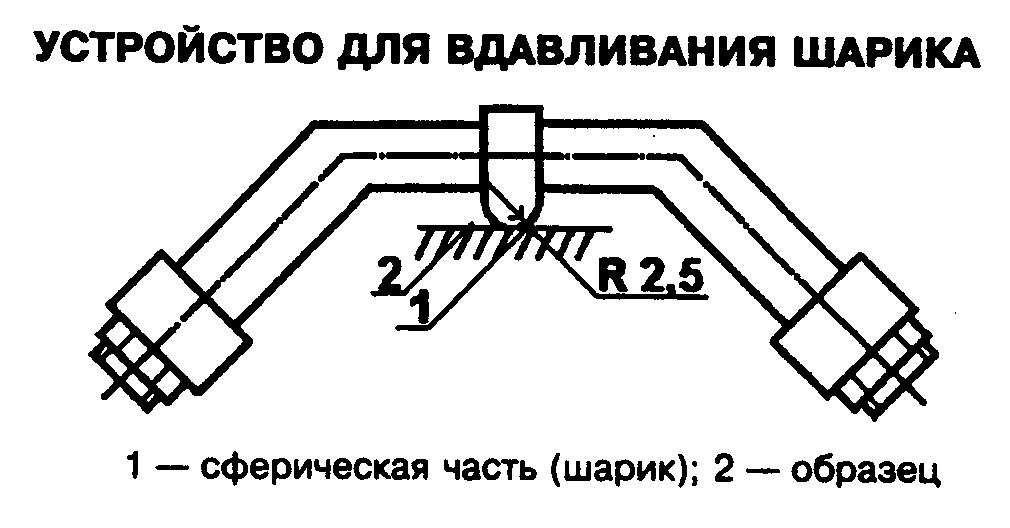 "Устройство для вдавливания шарика"